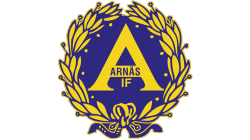 TRÄNINGSUPPLÄGG ARNÄS F-12 2019Träning Lördagar 10-11 Humanresurs ArenaTräning mellan 60 minuter beroende på dagsform. Därefter 10 min avslut. Övningar max 5 minuterGrupper / färger max 4 per färgTRÄNINGSUPPLÄGGSAMLINGGemensam samling i ring. Bollen går runt, man säger sitt namn och ev ett tillägg ex favoritfärg, favoritprogram, djur etcStöten. Alla tar varandras händer, gör ”stöten” runt i ringen för att konstatera att nu är alla här och redo för träningDela ut västar, max  4 tjejer / färgUPPVÄRMNINGHinderbana med diverse hinder. Hoppa över bollar, krypa under häckar, rulla, krypa, backa, springa slalom, hoppas om groda, bli utmanad av vuxen i nån form, ”ryck” mmAlt ”FöljaJohn” med liknande inslag. Delar med bollLEK MED RÖRELSEEx ”Kom alla mina små Arnästigrar”, ”Vem är rädd för Zlatan” ”Kycklingen o räven”,  1-5 övning. Några av dessa kan ju göras med boll i hand eller vid fötterVATTENPAUS ”STATIONSTRÄNING”, dela upp i färgerna Vid tre grupper, skippa passMax  4 tjejer / grupp, antalet beror på hur många vi är totalt. 1  ledare / stationSmålagsspel 2 mot 2 i spel med mål. Ledare mer och guidarTeknik. Teknikbana, driva boll i bana med olika uppgifter alt leka med bollen i ring, kasta  o fånga, rulla runt benen, testa nicka själv mmSkott Skjuta alla på mål, få pas av ledare och skott, driva nån meter och sen skjuta mmPass Passa till varandra 2 och 2, alt stå i två led, passa och ställa sig sist i andra ledet Annan form av lek. Stafett, Kasta tennisboll och träffa kon, alt leka med bollen i ring mmVATTENPAUS	RÖRELSELEK / STAFETTKull-lek, ex banan-kull, kram-kull, svans-kull, krypa mellan ben-kull, Benböjs-kullStafett: Söka rätt boll under konor, lägga upp boll / plocka ner boll från konor mmSMÅLAGSSPEL efter färgernaSpel mot två mål, två mot två, eller tre mot tre. Flera matcher samtidigtAVSLUTSamling i grupp. Vad har varit roligast? Vad vill ni träna mer på?Alla tackar varandra för idag. Tjejerna på led, vi ledare på led mitt emot. Tack med ”High five”HUVUDANSVAR   TRÄNINGARSön 28 April	MalinSön 5 Maj	LivSön 12 Maj	NicklasSön 19 Maj	MathiasSön 26 Maj	Malin